Aboriginal Mother Centre Society                            2019 Dundas Street Vancouver V5L 1J5                                                                                                    Ph: (604) 558-2627                                                                                                      www.aboriginalmothercentre.caJob Title: Transformational Housing ManagerDepartment: Administration  Responsible to: Reporting to the Executive Director Time Commitment: 37.5 Hours Weekly 8:30-4:30 Monday-FridayKey Responsibilities: The Transformational Housing Manager works in accordance with the mission and philosophy of the Aboriginal Mother Centre Society. The manager carries out the leadership and a variety of duties related to the operation of the Transformational Housing program for Aboriginal mothers and children who are at risk of homelessness and/or child protection interventions.Manages program within budget, ensuring policies, procedures, forms and records are maintainedOversee proper repair and maintenance of suites ensuring full compliance with health and safety standards.Facilitates house meetings to address and promote communal living benefits.Work within a team to best serve the clients and community.Oversee intake, supervision, referral processEnsure proper statistical data is documented, recorded and maintainedBuild strong effective working relationships with the residents of the Transformational Housing programBuild collaborative and strong effective working relationships with support and child protection social workersTrain and mentor the support worker employeesScheduling of support worker shifts on a 24/7 operationConsult with staff and residents on issues such as culture, health, life skills, healthy, boundariesLiaise between Aboriginal community and government agenciesBe on call after hours for consultation or for an on-call responseGeneral Responsibilities: Due to the nature of the work environment, it is required that all staff members perform duties beyond their job description, such as, but not limited to:answering phone, taking messageshelping other employees with organizing community events assist regardless of the program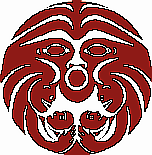 